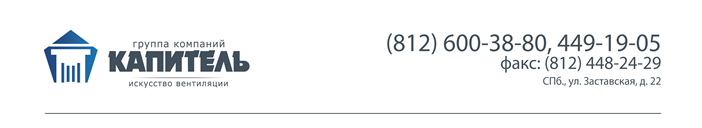 БЛАНК - ЗАКАЗ НА ПРЯМОУГОЛЬНУЮ ВРЕЗКУ. ВАРИАНТЫ СОЕДИНЕНИЙ:	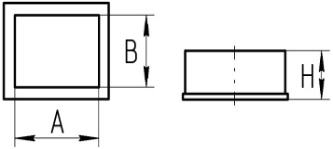 1. ШИНА – «е/ш 20»,  «е/ш 30»          2. ГЛАДКИЙ КОНЕЦ – «без е/ш»3. ФЛАНЕЦ ИЗ УГОЛКА – «уг.25», «уг.32», «уг.40»Параметры изделия:H=25 мм для еврошины 20 мм;Н=30 мм для еврошины 30 мм.№А х В (мм)       L (мм)Шина (e/ш 20, e/ш 30)СоединениеКоличествоПримечание